Инструкция по  подключение к программаме  АЦК Планирования 2021 годаПрограмма АЦК Планирование работает  только через специального делфи-клиента. Для установки АЦК Планирования на рабочую станцию необходимо:скачать дистрибутив программы по ссылке http://www.bor-fin.ru/file/1s/plan2021.rar ;разархивировать файлы в папку;на рабочем столе создать ярлык на файл main-real.bat с наименованием «АЦК Планирование 2021»; (правой кнопкой мыши – создать ярлык)Для запуска АЦК Планирование необходимо:Подключить vpn соединение с Минфином НО; (тоже соединение что используется при работе с АЦК Госзаказ)Запустить на рабочем столе ярлык «АЦК Планирование 2021»;В открывшемся диалоговом окне выбрать Год – 2021, бюджет – «Бюджет городского округа город Бор Нижегородской области», ввести свой логин и пароль.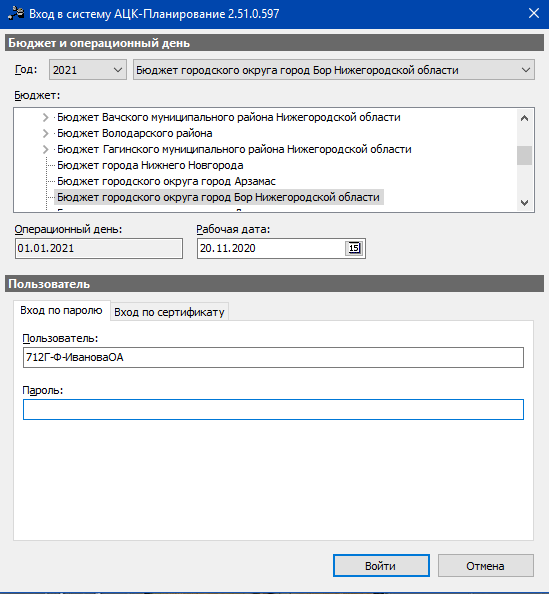 По всем возникшим вопросам просьба обращаться по телефону 37145